Б О Й О Р О K                           № 7                    Р А С П О Р Я Ж Е Н И Е 03 апрель 2019 йыл                                                     03 апреля 2019 года                     О разрешении на спиливание деревьев  Рассмотрев письменное обращение с вх. № 13 от 01 апреля 2019 года старосты Сайфулинна Т.Р. проживающего по адресу: с. Таукай Гайна, ул. Речная,  дом 29 о спиливании дерева породы ива, растущего у моста при въезде в с. Таукай Гайна по ул. Центральная  в количестве 1 (один) штук.   Обследовав комиссионно данные участки и составив акты № 1 от 02.03.2019 года:Разрешить спиливание дерева породы ива, находящегося у моста при въезде в с. Таукай Гайна по ул. Центральная  в количестве 1 (один) штук, представляющих угрозу обрушения на мост, угрозу здоровью и жизни населения, проходящих по данной территории, а также безопасности проезжающего транспорта.Обязать вместо спиленного дерева посадить молодые насаждения.Обязать спиливание произвести с помощью специализированной организации, при спиливании соблюдать меры пожарной безопасности, очистить территорию от веток, мусора в течение трех дней.При спиливании обеспечить присутствие представителей «Баш РЭС» ПО Белебеевские электросети Миякинский РЭС, ОАО «Башинформсвязь».Глава сельского поселения                                                   Г.Р.КадыроваБашkортостан РеспубликаhыМиeкe районы муниципаль районыныn Кoсoгeн ауыл советы ауыл билeмehе 	Хакимиeте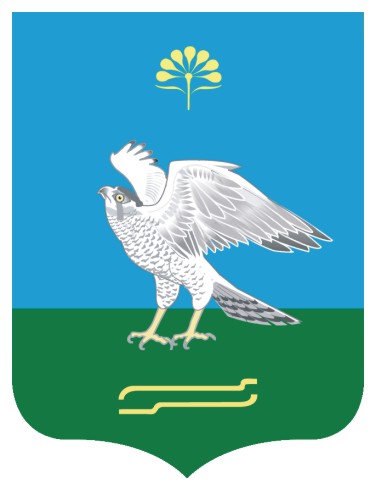 Администрация сельского поселения Качегановский сельсовет муниципального района Миякинский район Республики БашкортостанБашkортостан РеспубликаhыМиeкe районы муниципаль районыныn Кoсoгeн ауыл советы ауыл билeмehе 	ХакимиeтеАдминистрация сельского поселения Качегановский сельсовет муниципального района Миякинский район Республики Башкортостан